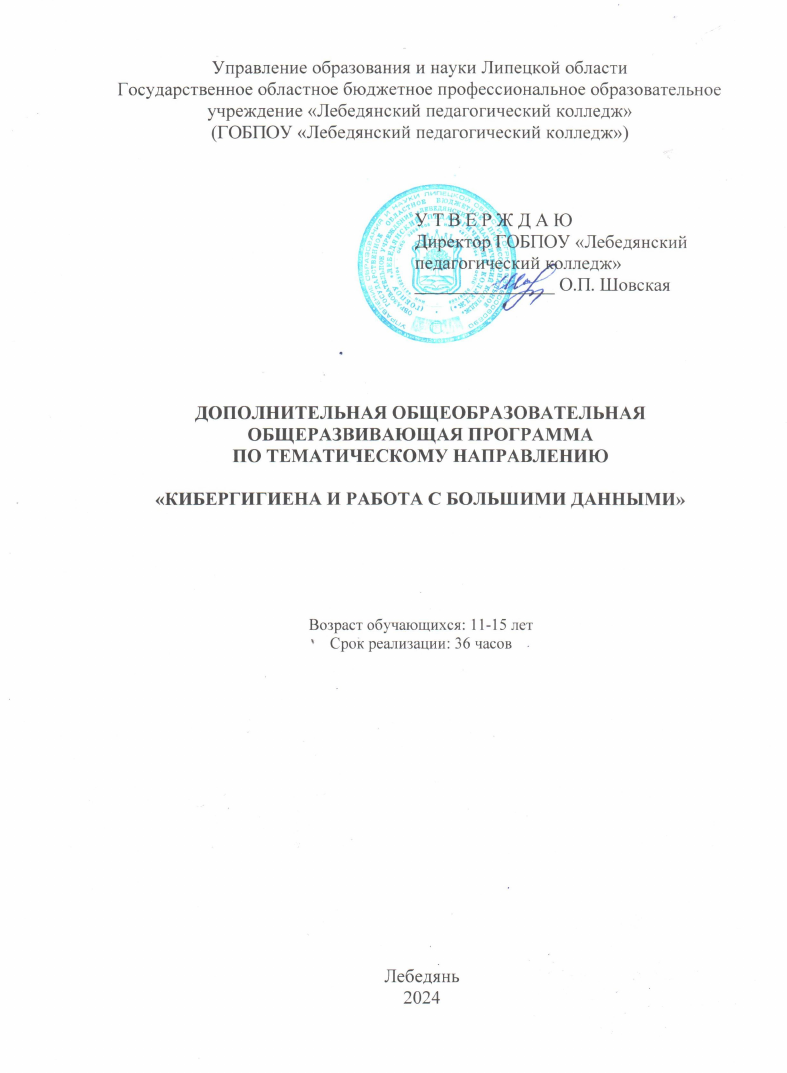 1. Комплекс основных характеристик Программы1.1. Пояснительная запискаПрограмма разработана в соответствии с нормативно-правовыми документами в сфере дополнительного образования:Федеральный закон от 29.12.2012 № 273 – ФЗ (ред. от 05.12.2022) «Об образовании в Российской Федерации»;Стратегия развития воспитания в Российской Федерации на период до 2025 года (Утверждена распоряжением Правительства РФ от 29.05.2015 № 996-р.);Распоряжение Правительства Российской Федерации от 31 марта 2022 г. №678-р «Об утверждении Концепции развития дополнительного образования детей до 2030 года»;Приказ Минпросвещения России от 03.09.2019 N 467 (ред. от 02.02.2021) "Об утверждении Целевой модели развития региональных систем дополнительного образования детей";Приказ Минпросвещения России от 27.07.2022 N 629 "Об утверждении Порядка организации и осуществления образовательной деятельности по дополнительным общеобразовательным программам" (Зарегистрировано в Минюсте России 26.09.2022 N 70226);Приказ Минтруда и социальной защиты Российской Федерации от 22.09.2021 N 652н «Об утверждении профессионального стандарта «Педагог дополнительного образования детей и взрослых» (Зарегистрировано в Минюсте России 17.12.2021 № 66403);Письмо Минобрнауки России от 28.08.2015 N АК-2563/05 "О методических рекомендациях" (вместе с "Методическими рекомендациями по организации образовательной деятельности с использованием сетевых форм реализации образовательных программ");Постановление главного санитарного врача Российской Федерации от 28 сентября 2020г. №28 «Об утверждении санитарных правил СП 2.4.3648-20 «Санитарно-эпидемиологические требования к организации воспитания и обучения, отдыха и оздоровления детей и молодёжи»;Методические рекомендации по проектированию дополнительных общеразвивающих программ (включая разноуровневые программы) (Письмо Министерства образования и науки РФ от 18.11.2015 г. № 09-3242).Направленность ПрограммыТехническая.Актуальность программыПрограмма знакомит учащихся с методическими основами и практикой анализа информации в интернет-пространстве.В ходе освоения программы, учащиеся получат навыки исследовательской деятельности и анализа информации в интернет-пространстве, научатся обнаруживать источники информации, каналы и способы ее распространения.Также учащиеся научатся распознавать опасный и вредный контент, манипулирование сознанием и внушение потенциально опасных идей в интернет-пространстве. Полученные знания и умения позволят критически оценивать и классифицировать получаемую в интернет-пространстве информацию, использовать ее в позитивных целях и нейтрализовать ее негативное влияние.Программа направлена на раннее развитие у детей аналитического мышления, реализацию их творческих, познавательных, исследовательских и коммуникативных потребностей.Программа научит ребёнка грамотному использованию инструментов социальных медиа, защите от противоправных действий в сети, поможет детям понять морально-этические правила межличностного взаимодействия, даст представление о последствиях девиантного поведения и дискредитации себя или других в интернет-пространстве.Освоение теории и практики программного материала формирует универсальный подход к реализации познавательной проектно-исследовательской деятельности учащихся. Он включает в себя изучение специальных материалов для проектной деятельности как исследовательский этап, постановку цели и задач проекта, составление алгоритма работы. После выполнения творческого проекта проходит коллективное обсуждение и анализ полученных результатов.Освоение теории и практики программного материала способствует развитию наглядно-образного, пространственного, композиционного, конструкторского, логического, основ аналитико-синтетического мышления учащихся; их наблюдательности, памяти, способности к самообразованию; развивает различные каналы восприятия информации; формирует и раскрывает ряд важных социальных умений, положительных личностных качеств учащихся.Отличительные особенностиПрограмма «Кибергигиена и работа с большими данными» является самостоятельным целостным курсом для учащихся среднего школьного возраста.Программа обеспечивает разностороннее личностное развитие учащихся, их готовность применять знания, умения, личностные качества для решения актуальных и перспективных задач в жизненной практике.Учебный материал программы содержит ряд приемов, методик, способов контроля результативности обучения в рамках инновационных технологий. Инновационные приемы направлены на развитие любознательности, познавательной активности, потребности в самообразовании; инновационные методики поддерживают тематическую проектно-исследовательскую деятельность учащихся и представление результатов в рамках учебных конференций; контроль результатов обучения отслеживается через мониторинг динамики результативности.Логика построения учебного материала, методические подходы к формированию художественных понятий и общих действий, система учебных заданий, творческое проектирование тематических композиций, успешность результатов позволяют раскрывать осознанные первичные профессиональные интересы и склонности, выявленные при освоении программных разделов.УровеньСтартовый.Адресат ПрограммыПрограмма адресована учащимся подросткового возраста (11-15) лет.Подростковый возраст (11-15 лет). Признаком возраста 11-15 лет является переход от детства к взрослости. Социальная ситуация развития характеризуется стремлением приобщиться к миру взрослых, ориентацией поведения на общепринятые нормы и ценности, эмансипацией от взрослых и группирование. Главной направленностью жизнедеятельности является личностное общение в процессе обучения и организационно-трудовой деятельности, стремление занять положение в группе сверстников. Кризисным моментом возраста является чувство «взрослости», восприятие себя и самооценка. Происходит становление человека как субъекта собственного развития. Возраст характеризуется теоретическим рефлексивным мышлением, интеллектуализацией восприятия и памяти, личностной рефлексией и гипертрофированной потребностью в общении со сверстниками.Минимальное количество человек в группе–10, максимальное–15.Объём и срок освоения ПрограммыПрограмма «Кибергигиена и работа с большими данными» рассчитана на 1год обучения. Количество часов на год обучения – 36 часов.Режим занятийЗанятия проводятся 1 раз в неделю, 1 академический час.Продолжительность одного академического часа – 45минут. Формы обучения: очная.Формы организации образовательного процесса: групповая, в группах одного возраста или разновозрастные группы.Форма	реализации	Программы:	традиционная	(реализуется	в	рамках учреждения).1.2. Цели и задачи ПрограммыЦель: формирование у учащихся способности к разностороннему и комплексному анализу информации, размещенной на различных Интернет-ресурсах, в интересах безопасного и рационального использования Интернет-пространства.Для реализации цели программы предполагается решение следующих педагогических задач:Образовательно-предметные задачи:формировать у учащихся представление о структуре и типах информации в Интернет-пространстве и больших пользовательских данных;учить распознавать опасный и вредоносный контент и идентифицировать явления манипулирования сознанием в Интернет-пространстве, внушения деструктивных идей и вовлечения в социально опасные группы в социальных сетях;учить выявлять и критически оценивать источники и каналы распространения информации в Интернет-пространстве и определять ее качество;учить определять социальные характеристики и индивидуальные особенности людей и обнаруживать признаки опасного поведения на основании их аккаунтов в социальных сетях;учить приемам противодействия негативным воздействиям в Интернет-пространстве.Развивающие задачи:ознакомить учащихся с основами исследовательской деятельности (принципами построения исследования, процедурой и этикой его проведения, количественными и качественными методами обработки полученных данных);сформировать у учащихся способность выявлять и критически оценивать источники и каналы распространения информации в Интернет-пространстве и определять ее качество;сформировать у учащихся способность успешной самопрезентации и создания позитивного имиджа в социальных сетях;сформировать у учащихся навыки планирования, проведения и обработки результатов исследования информации в Интернет-пространстве при помощи поисковых систем, общедоступных средств поиска информации и системы мониторинга и анализа социальных медиа «Крибрум»;развивать познавательные способности ребенка, память, внимание, пространственное мышление, аккуратность и изобретательность.Воспитательные задачи:сформировать у учащихся культуру позитивного использования Интернет-пространства;в защищенной среде продемонстрировать учащимся возможные угрозы и риски Интернет-пространства;привить информационную культуру: ответственное отношение к информации с учетом правовых и этических аспектов её распространения, избирательного отношения к полученной информации.Воспитательные задачи:-   развить аналитическое, практическое и логическое мышление;- развивать любознательность, познавательная активность, потребность в самообразовании;-   развивать коммуникативные навыки;-   формировать и поддерживать собственный позитивный имидж в социальных сетях;- стимулировать фантазию, способности к творческому самовыражению;- развивать исследовательские способности;- развивать внимание, наблюдательность, зрительную память;- воспитывать бережливость и аккуратность;- воспитывать ответственность, дисциплинированность, трудолюбие;- воспитывать доброжелательность, дружелюбие и взаимоподдержку;- воспитывать осознанную потребность в здоровом образе жизни.1.3 Планируемые результаты ПрограммыОбразовательно-предметные результатыУчащиеся должны знать:признаки рискованного и опасного поведения и различных угроз в Интернет- пространств е(фишинг, мошенничество, вовлечение в опасные виды деятельности) и уметь идентифицировать их в социальных сетях;правила безопасного поведения в Интернет-пространстве, рационального использования персональных данных, защиты от вредоносных воздействий;приемы противодействия негативным воздействиям в Интернет-пространстве.Учащиеся должны уметь:анализировать информацию в Интернет-пространстве при помощи количественных и качественных методов, формировать целостное представление об объекте, ситуации или социальной группе на основе разных источников;ставить цели, планировать свою работу и следовать намеченному плану, критически оценивать достигнутые результаты;свободно ориентироваться в Интернет-пространстве, использовать различные типы источников для решения собственных задач;грамотно представлять в Интернет-пространстве свои личные и персональные данные, формировать и поддерживать собственный позитивный имидж всоциальных сетях.Развивающие результатыРегулятивные УУД:осознанное целеполагание и планирование учебной деятельности;самостоятельная работа в соответствии с планированием (по алгоритму), анализ результатов, коррекция при необходимости;рефлексия учебной деятельности на основных этапах работы.Познавательные УУД:осознание необходимости новых знаний;самостоятельный выбор источников информации для поиска нового;умение отличать новое знание от ранее приобретенного.Коммуникативные УУД:уважение к мнению собеседника;компромисс в споре;умение выражать свои мысли;продуктивное сотрудничество с педагогом и другими учащимися.Воспитательные результатыУчащимися проявлены:аналитическое, практическое и логическое мышление;-   любознательность, познавательная активность, потребность в самообразовании;коммуникативные навыки;поддержание собственного позитивного имиджа в социальных сетях;фантазия, способности к творческому самовыражению;исследовательские способности;внимание, наблюдательность, зрительная память;бережливость и аккуратность;ответственность, дисциплинированность, трудолюбие;доброжелательность, дружелюбие и взаимоподдержку;осознанная потребность в здоровом образе жизни.1.4. Содержание ПрограммыУчебный планТаблица 11.5. Содержание учебного планаОбщие сведения о безопасности ПК и ИнтернетеФорма занятия: комбинированное занятие (формирование группы, опрос, наблюдение).Теория: Правила техники	безопасности и противопожарной защиты. Знакомство с предметом«Цифровая безопасность»Практическая работа: Инструктаж по технике безопасности и противопожарной защите. Как устроен компьютер и Интернет.Материалы и оборудование: ноутбуки, проектор, мультимедийная презентация.Порядок действий ликвидации последствий сбоев системы, кибератак.Формазанятия: комбинированное занятие (теория и практическая работа).Теория: Понятие сбоя системы и	синего экрана. Причины. Способы восстановления системы.Практическая работа: Изучение фейковых сообщений, хакерской деятельности и вредоносного программного обеспечения в сети Интернет.Материалы и оборудование: ноутбуки, проектор, мультимедийная презентация.Безопасное и рациональное использование личных и персональных данных в интернет-пространстве.Форма занятия: комбинированное занятие (теория и практическая работа).Теория: Проблемы утечки данных, приватность, безопасные пароли.Практическая работа: Разработка рекомендаций по рациональному и безопасному использованию личных и персональных данных в социальных сетях.Материалы и оборудование: ноутбуки, проектор, мультимедийная презентация.Распознавание опасного и вредного контента в интернет- пространстве.Форма занятия: комбинированное занятие (теория и практическая работа).Теория: Проблема контентных рисков, фишинга и негатива.Практическая работа: Подготовка интеллектуальной карты реагирования при столкновении с подозрительным контентом в сети.Материалы и оборудование: ноутбуки, проектор, мультимедийная презентация.Безопасность мобильных устройствФорма занятия: комбинированное занятие (теория и практическая работа).Теория: Источники заражения мобильных устройств, угрозы для IOS- устройств и Android-устройств, вирусы мобильных устройств и методы борьбы с ними.Практическая работа: Сравнительный анализ распространенных видов угроз для IOS-устройств и Android-устройств и методы борьбы с ними.Материалы и оборудование: ноутбуки, проектор, мультимедийная презентация.Угрозы безопасности в сетях WiFi. Онлайн сервисы безопасности Форма занятия: комбинированное занятие (теория и практическая работа). Теория: Общие понятия об устройстве WiFi-сетей, прямые и косвенные угрозы, опасности при работе с открытыми WiFi-сетями, сетевая атака, сниффинг пакетов, типы шифрования в Wi-Fi, методы ограничения доступа, методы аутентификации.Практическаяработа: Разработка рекомендаций по безопасной работе в открытых WiFi-сетях.Материалы и оборудование: ноутбуки, проектор, мультимедийная презентация.2. Комплекс организационно–педагогических условий2.1. Оценочные материалыДля проверки и оценки освоения теории и практики на каждом уровне обучения используются следующие пакеты диагностических методик.Теория: перечень вопросов и заданий к опросам, тестированию, викторинам. Практика: результаты проектной деятельности, выставки творческих работ.	2.2. Формы аттестацииФормы отслеживания, фиксации, предъявления и демонстрации результатов:- аудио-, видеозапись, грамота (диплом), свидетельство (сертификат), аналитический материал по итогам проведения диагностика, маршрутный лист, материал анкетирования и тестирования, портфолио, протокол соревнований, выставка, демонстрация моделей, защита творческих работ, конкурс, концерт, научно практическая конференция, олимпиада, отчет итоговый, слет, фестиваль и др.Для отслеживания результативности по Программе проводятся:входной контроль – оценка стартового уровня образовательных возможностей при поступлении в объединение;текущий – оценка уровня и качества освоения тем/разделов программы и личностных качеств, осуществляется на занятиях в течении всего учебного года;промежуточный – оценка уровня и качества освоения обучающимися по итогам раздела, темы или в конце определенного периода обучения.итоговый – оценка уровня и качества освоения по завершению учебного года или всего периода обучения.2.3. Методическое обеспечение программыМетодические материалы, используемые в образовательном процессе, включают в себя:современные педагогические технологии (информационно-коммуникационная технология, технология развития критического мышления, технология проблемного обучения, технология проектной деятельности, технология развивающего обучения, здоровьесберегающие технологии, игровые технологии, кейс-технология, технология интегрированного обучения, технология группового обучения, технология индивидуального обучения);методы обучения (словесный, объяснительно-иллюстративный, наглядный, практический, репродуктивный, частично-поисковый, игровой, исследовательский, проблемный, дискуссионный, проектный) и воспитания (убеждение, поощрение, упражнение, мотивация);особенности и формы организации образовательного процесса (индивидуально-групповая и групповая, с использованием дистанционных образовательных технологий, в условиях сетевого взаимодействия);тип учебного занятия по дидактической цели: вводное занятие, занятие ознакомления с новым материалом, занятие по закреплению изученного; занятие по применению знаний и умений; занятие по углублению знаний, по контролю знаний, умений и навыков, комбинированное занятие;- формы учебного занятия по особенностям коммуникативного воздействия: встреча с интересными людьми, вебинар, видеоконференция, выставка, виртуальная экскурсия, виртуальная консультация, галерея, деловая игра, диспут, защита проектов,индивидуальная работа, предполагающая наставничество, реализацию индивидуальных образовательных маршрутов, концерт, интенсивные курсы, предусматривающие погружение в проектную и исследовательскую деятельность с разбивкой на малые проектные группы численностью три – семь человек, КВН, конкурс, конференция, круглый стол, лабораторное занятие, лекция, мастер-класс, олимпиада, поход, практическое занятие, представление, презентация, семинар, соревнование, спектакль, студия, творческая мастерская, тренинг, турнир, фестиваль, форум, чемпионат, циклы тематических лекций, шоу, экскурсия, экзамен, эксперимент, эстафета);алгоритм учебного занятия–краткое описание структуры занятия и его этапов;дидактические материалы–раздаточные материалы, инструкционные, технологические карты, вопросы и задания для самостоятельной работы обучающихся и повторения пройденного материала, упражнения, презентация, плакаты, таблицы, схемы, рисунки, фотоматериалы, видеоматериалы, учебные пособия, журналы, тематические подборки материалов.Таблица 22.4. Условия реализации ПрограммыМатериально-технические условияКабинет. Для занятий требуется просторное светлое помещение, отвечающее санитарно-эпидемиологическим требованиям к учреждениям дополнительного образования (СанПиН2.4.43172-14). Помещение должно быть сухое, с естественным доступом воздуха, легко проветриваемое, с достаточным дневным и искусственным освещением.Оборудование: столы и стулья ученические, проектор с проекционным экраном, пульт для дистанционного переключения слайдов, классная доска, ноутбуки с мышкой и доступом к сети Интернет.Информационное обеспечение:Пакет«Microsoft Office»,браузер«Google Chrome», «Mozilla Firefox»или «ЯндексБраузер».Инструменты и приспособления: карандаши простые и цветные, цветные ручки, фломастеры, краски, альбом.Материалы: мультимедийные презентации, видеоматериалы, плакаты. Кадровое обеспечение:Программу реализует педагог дополнительного образования, имеющий профессиональную подготовку по профилю деятельности и соответствующий профессиональному стандарту.3. Рабочая программа воспитанияЦель: формирование ценностных ориентиров учащихся, формирование общей культуры личности, создание условий для саморазвития и самореализации личности.Задачи:помочь сформировать позитивное отношение к окружающему миру, найти свое место в этом мире, научиться определять и проявлять активную жизненную позицию;привить стремление к проявлению высоких нравственных качеств, таких, как уважение человека к человеку, вежливость, бережное отношение к чести и достоинству личности, отзывчивость, ответственность, любовь ко всему живому;приобщить детей и подростков к активной творческой деятельности, связанной с освоением различных культурных ценностей — воспитать сознательное отношение к труду, к выбору ценностей, пробудить интерес к профессиональной самоориентации, к художественному творчеству, к физкультуре и спорту;нейтрализовать (предотвратить) негативное воздействие социума;развивать творческий потенциал.Направления деятельности:духовно-нравственное;культура безопасности жизнедеятельности;здоровьесберегающее;Формы: праздник, соревнование, конкурсно-развлекательные программы, беседа.Методы воспитания: поощрение, поддержка, стимулирование, коллективное мнение, положительная мотивация, создание ситуации успеха.Технологии:Технология социально-образовательного проектаПедагогическая поддержка;Игровые технологииДиагностика результатов воспитательной деятельностиТаблица 3Планируемые результаты:Культура организации своей деятельности;Адекватность восприятия оценки своей деятельности и ее результатов;Коллективная ответственность;Умение взаимодействовать с другими членами коллектива;Толерантность;Активность и желание участвовать в делах детского коллектива;Стремление к самореализации социально адекватными способами;Соблюдение	нравственно-этических	норм	(правил	этикета,	общей культуры речи, культуры внешнего вида).4. Список литературыРекомендованная литература для педагоговАшманов И.С. Идеальный поиск в Интернете глазами пользователя. М.: Питер, 2011.Ашманов И.С., Иванов А.А. Продвижение сайта в поисковых системах. М.: Вильямс, 2007.Баскаков А.Я., Туленков Н.В. Методология научного исследования: Учеб. пособие. К.: МАУП, 2004.Бек У. Общество риска. На пути к другому модерну. М.: Прогресс Традиция, 2000.Бережнова Е.В., Краевский В.В. Основы исследовательской деятельности студентов: учеб. пособие для студ. сред. учеб. заведений. М.: Издат. центр «Академия»,2007.Бехтерев С.В. Майнд-менеджмент. Решение бизнес-задач с помощью интеллект-карт. М.: Альпина Паблишер, 2012.Богачева Т.Ю., Соболева А.Н., Соколова А.А. Риски интернет пространства для здоровья подростков и пути их минимизации // Наука для образования: Коллективная монография. М.: АНО «ЦНПРО», 2015.Бодалев А.А., Столин В.В.Общая психодиагностика.СПб.:Речь,2000.Брайант Д., Томпсон С. Основы воздействия СМИ. М:Издательский дом «Вильяме»,2004.Волков Б.С., Волкова Н.В., Губанов А.В. Методология и методы психологического исследования: Учебное пособие. М.:Академический проект; Фонд «Мир»,2010.Гаврилов К.В. Как сделать сюжет новостей и стать медиатворцом. М: Амфора. 2007.Герцог Г.А. Основы научного исследования: методология, методика, практика: учебное пособие. Челябинск: Изд-во Челяб. гос. пед. ун-та, 2013.Гончаров М.В., Земсков А.И., Колосов К.А., Шрайберг Я.Л. Открытый доступ: зарубежный и отечественный опыт состояние и перспективы // Научные и технические библиотеки. 2012. № 8. С. 5-26.Горошко Е.И. Современная Интернет-коммуникация: структура и основные параметры // Интернет-коммуникация как новая речевая формация: коллективная монография / науч. ред. Т. Н. Колокольцева, О.В. Лутовинова. М.: Флинта: Наука, 2012.ЕлисеевО.П.Практикумпопсихологииличности.СПб.:Питер,2001.Ефимова	Л.Л.,	Кочерга	С.А.	Информационная	безопасность	детей: российский и зарубежный опыт: Монография. М.: ЮНИТИ-ДАНА, 2013.Жукова Т.И., Сазонов Б.В., Тищенко В.И. Подходы к созданию единой сетевой инфраструктуры научного сообщества // Методы инновационного развития. М.: Едиториал УРСС, 2007.Земсков А.И., Шрайберг Я.Л. Электронные библиотеки.М.:Либерея,2003.Кабани Ш. SMM в стиле дзен. Стань гуру продвижения в социальных сетях и новых медиа! М.: Питер, 2012.Кравченко А.И. Методология и методы социологических исследований. Учебник. М.: Юрайт, 2015.Крупник А.Б. Поиск в Интернете: самоучитель.СПБ.:Питер,2004.Лукина М.М. Интернет-СМИ: Теория и практика.М.:Аспект-Пресс.2010.Машкова С. Г. Интернет-журналистика: учебное пособие. Тамбов: Изд-во ТГТУ, 2006.Муромцев Д.И., Леманн Й., Семерханов И.А., Навроцкий М.А., Ермилов И.С. Исследование актуальных способов публикации открытых научных данных в сети // Научно-технический вестник информационных технологий, механики и оптики. 2015. Т. 15. № 6. С. 1081-1087.Попов А. Блоги. Новая сфера влияния. М.: Манн, Иванов и Фербер,2008.-22Прокудин Д.Е. Через открытую программную издательскую платформу к интеграции в мировое научное сообщество: решение проблемы оперативной публикации результатов научных исследований // Научная периодика: проблемы и решения. 2013. № 6. С. 13-18.Прохоров А. Интернет: как это работает. СПб.: БХВ-Санкт-Петербург.2004.-200Рубинштейн С.Л. Основы общей психологии. СПб.: Издательство «Питер», 2000.Словарь молодежного и интернет-сленга/Авт.-сост. Н.В. Белов. Минск:Харвест,2007.Слугина Н. Активные пользователи социальных сетей Интернета. СПб.: Питер, 2013.Солдатова Г., Зотова Е., Лебешева М., Вляпников В. Интернет: возможности, компетенции, безопасность. Методическое пособие для работников системы общего образования. Ч. 1. Лекции. М.: Google, 2013.Солдатова Г., Рассказова М., Лебешева М., Зотова Е., Рогендорф П. Дети России онлайн. Результаты международного проекта EU KidsOnline II в России. М.: Фонд Развития Интернет, 2013.Солдатова Г.У., Рассказова Е.И., Зотова Е.Ю. Цифровая компетентность подростков и родителей. Результаты всероссийского исследования. М.: Фонд Развития Интернет, 2013.Солдатова Г.У., Шляпников В.Н., Журина М.А. Эволюция онлайн рисков: итоги пятилетней работы линии помощи «Дети онлайн» // Консультативная психология и психотерапия. 2015. № 3. С. 50-66.СорокинаЕ.,ФедотченкоВ.,ЧабаненкоК.Всоциальныхсетях.Twitter:140 символов самовыражения. М.: Питер, 2011.Федоров А.В. Медиаобразование: вчера и сегодня. М:МОО ВПП ЮНЕСКО «Информация для всех»,2009.Чернец В., Базлова Т. Иванова Э., Крыгина Н. Влияние через социальные сети. М.: Фонд «ФОКУС-МЕДИА», 2010.Шарков Ф.И. Коммуникология. Основы теории коммуникации:учебник для бакалавров рекламы и связей с общественностью (модуль «Коммуникология»). М.: Дашков и К°, 2010.Ших К. Эра Facebook.М.:Манн, Иванов и Фербер,2011.Щербаков А.Ю. Интернет-аналитика. Поиск и оценка информации в web- ресурсах. Практическое пособие. М.: Книжный мир, 2012.Рекомендованная литература для обучающихсяСорокина Е., Федотченко В., Чабаненко К. В социальных сетях. Twitter: 140 символов самовыражения. М.: Питер, 2011.Чернец В., Базлова Т. Иванова Э., Крыгина Н., Влияние через социальные сети. М.: Фонд «ФОКУС-МЕДИА», 2010.Щербаков А.Ю. Интернет-аналитика. Поиски оценка информации в web- ресурсах. Практическое пособие. М.: Книжный мир, 2012.Электронные интернет-ресурсы,Рекомендованные педагогами учащимсяhttp://www.timetoast.com	(Сервис	для	построения	лент	времени	с возможностью совместной работы на усмотрение преподавателя)https://realtimeboard.com/ru	,	https://www.mindmeister.com/ru	и	т.п. (Сервис для создания интеллект-карт с возможностью совместной работы)№ п/пНазвание разделаКоличество часовКоличество часовКоличество часовФормыаттестации/ контроля№ п/пНазвание разделаВсегоТеорияПрактикаКейс 1. Общие сведения о безопасности ПК и ИнтернетеКейс 1. Общие сведения о безопасности ПК и Интернете532Защита буклета111Вводное занятие. Правила поведения в компьютерном кабинете. Как устроен Компьютер и Интернет122Компьютер и зрение. Воздействие радиоволн на здоровье и окружающую среду.0,50,533Социальные сети и социальные медиа. Проблема лайков.144Комплекс упражнений при работе за компьютером. Гигиена при работе с ПК.0,50,555Практическая работа «Создание буклета «Техника безопасности при работе с компьютером»»1Кейс 2. Порядок действий ликвидации последствий сбоев системы; кибератак. Возможные пути решения проблемыКейс 2. Порядок действий ликвидации последствий сбоев системы; кибератак. Возможные пути решения проблемы642Интерактивный лист, оценочныйлист66Понятие сбоя системы и синего экрана. Способы восстановления системы.Постановка задачи исследования.177Вирусные атаки ПК. Классы вирусов, способы защиты.188Антивирусные программы. Методология выбора оптимальной антивирусной программы дл яличного ПК.0,50,599Брендмауэры и фаерволы. Работа в браузере. Настройки безопасности.0,50,5110Рассмотрение наиболее крупных взломов системы и кибератак. Проблема хакерства. Исследование юридическихаспектов проблемы хакерства с помощью поисковых систем.0,50,5111Проблема краж персональных данных с помощью вредоносного ПО.0,50,5Кейс	3. Безопасное	и рациональное использование личных и персональных данных в Интернет-пространствеКейс	3. Безопасное	и рациональное использование личных и персональных данных в Интернет-пространстве853Защита проекта112Защищенность данных в сети. Проблемы утечки данных. Действия при взломе аккаунтов.1113Безопасные пароли. Разработка рекомендаций по созданию безопасных паролей и их хранению.1114Понятие персональных данных. Законодательство о защите персональных данных.1115Социальные	сети: пользовательские соглашения, права и обязанности.1116Настройки приватности в социальных сетях. Самопрезентация пользователя в социальных сетях.1117Риски нерационального и небезопасного использования личных и персональных данных в социальных сетях. Проблемы использования в сообщениях геотегов, столкновения с неразумным и агрессивным поведением в сети.0,50,518Проблемы рискованного поведения, нежелательных и сомнительных знакомств, манипулирования и вовлечения в опасное поведение в социальных сетях.0,50,519Практическая работа. Разработка рекомендаций по рациональному и безопасному использованию личных и персональных данных в социальных сетях.1Кейс 4. Распознавание опасного и вредного контента в Интернет-пространствеКейс 4. Распознавание опасного и вредного контента в Интернет-пространстве95,53,5Интерактивный тест, оценочныйлист20Проблема контентных рисков и меры противодействия им. Механизмы защиты социальных сетей от негативного контента.121Проблема фишинга в сети.Правила противодействия фишингу.122Благотворительность с помощью сети Интернет. Риски потребительского поведения. Анализ объявлений о продаже в социальных сетях.0,50,523Проблема оказания поддельных услуг и распространения подозрительных объявлений об удаленной работе в сети Интернет.124Сетевые игры: польза и вред0,50,525Понятие интернет-зависимости, компьютерной зависимости и причинах возникновения. Типы Интернет-зависимости.0,50,526Киберугрозы Интернета. Кибер терроризм и кибервойны.0,50,527Кибершпионаж. Кибероружие0,50,5228Практическая	работа. Подготовка интеллектуальной карты реагирования при столкновении с подозрительным  контентом в сети.1Кейс 5. Безопасность мобильных устройствКейс 5. Безопасность мобильных устройств532Защита доклада229Безопасность мобильных устройств в информационных системах130Источники заражения мобильных устройств1331Угрозы для IOS-устройств. Угрозы для Android-устройств.0,50,5332Рост	числа		угроз	для	мобильных устройств. Вирусы для мобильных устройств.0,50,5333Доклад на тему «Как защитить свой мобильный телефон от вирусов».1Кейс 6. Угрозы безопасности в сетях WiFi. Онлайн сервисы безопасностиКейс 6. Угрозы безопасности в сетях WiFi. Онлайн сервисы безопасности321Защита презентации34Общие понятия об устройстве WiFi-сетей135Угрозы безопасности WiFi–сетей. Методы защиты сетей WiFi. Сниффинг136Презентация на тему «Рекомендации по безопасной работе в открытых WiFi-сетях»1Итого часовИтого часов3622,513,5№ п/пНазвание раздела, темаДидактические и методические материалы1.Кейс 1. Общие сведения о безопасности ПК и ИнтернетеМатериалы: раздаточные материалы, инструкционные, технологические карты, вопросы и задания для самостоятельной работы обучающихся и повторения пройденного материала, упражнения, презентация, плакаты, таблицы, схемы, рисунки, фотоматериалы, видеоматериалы, учебные пособия, журналы, тематические подборки материалов.2.Кейс 2. Порядок действий ликвидации последствий сбое системы, кибератак.Возможные	пути решения проблемыМатериалы: раздаточные материалы, инструкционные, технологические карты, вопросы и задания для самостоятельной работы обучающихся и повторения пройденного материала, упражнения, презентация, плакаты, таблицы, схемы, рисунки, фотоматериалы, видеоматериалы, учебные пособия, журналы, тематические подборки материалов.3.Безопасное и рациональное использование личных и персональных данных в Интернет- пространствеМатериалы: раздаточные материалы, инструкционные, технологические карты, вопросы и задания для самостоятельной работы обучающихся и повторения пройденного материала, упражнения, презентация, плакаты, таблицы, схемы, рисунки, фотоматериалы, видеоматериалы, учебные пособия, журналы, тематические подборки материалов. мультимедийные презентации, видеоматериалы, плакаты.4.Кейс 4. Распознавание опасного и вредного контента в интернет- пространствеМатериалы: раздаточные материалы, инструкционные, технологические карты, вопросы и задания для самостоятельной работы обучающихся и повторения пройденного материала, упражнения, презентация, плакаты, таблицы, схемы, рисунки, фотоматериалы, видеоматериалы, учебные пособия, журналы, тематические подборки материалов, мультимедийные презентации, видеоматериалы, плакаты.5.Кейс 5.Безопасность мобильных устройствМатериалы: раздаточные материалы, инструкционные, технологические карты, вопросы и задания для самостоятельной работы обучающихся и повторения пройденного материала, упражнения, презентация, плакаты, таблицы, схемы, рисунки, фотоматериалы, видеоматериалы, учебные пособия, журналы, тематические подборки материалов.6.Кейс 6. Угрозы безопасности в сетях WiFi. Онлайн сервисы безопасностиМатериалы: раздаточные материалы, инструкционные, технологические карты, вопросы и задания для самостоятельной работы обучающихся и повторения пройденного материала, упражнения, презентация, плакаты, таблицы, схемы, рисунки, фотоматериалы, видеоматериалы, учебные пособия, журналы, тематические подборки материалов.ПериодичностьКачества личности учащихсяМетоды (методики)Кто проводитИтоговые документы2 раза в год (октябрь, апрель- май)уровень нравственнойвоспитанности (отношение к умственному труду, трудолюбие, любознательность, самодисциплина)самооценканравственные ориентацииМетодика М.И. ШиловойМетодика Дембо- Рубинштейн в модификацииА.М. ПрихожанМетодика«Закончи предложения»Совместно педагог-психолог и педагогПедагог-психологПедагог -психолог   заключениезаключение  заключение   2 раза в годУровень развития конструкторскогомышленияНаблюдение, практикапедагогпротокол